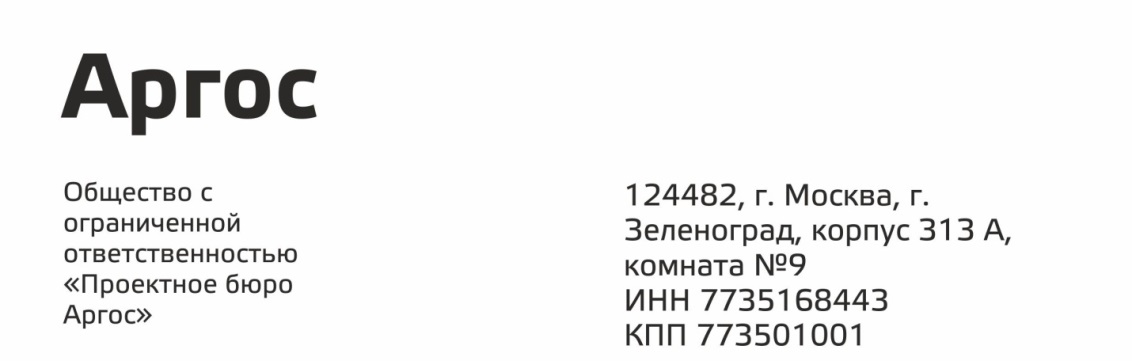 Сведения об опыте выполнения проектных за 2017-2020 годыДиректор                                                                                                      Коршунов Г.Л.Компания/ договорДата договораНаименование объектаСостав работАдрес строительстваПлощадь, м2ООО «Лисья нора»2020«Ледовый комплекс» 42х82Проектирование ПД и РД, получение разрешения на строительство объекта. Разработка АГО. Сопровождение в негосударственной экспертизеМО, Дмитровский район3 444МБУ Анивский «ОКС»2019ФОК ТроицкоеПроектирование ПД и РД с сопровождением в государственной экспертизе до получения положительного заключенияг. Сахалин2 945МБУ Анивский «ЦКС»23.10.2019Сельский клубОбоснование инвестиций, проектирование ПД и РД с сопровождением в государственной экспертизе до получения положительного заключенияс. Высокое, Сахалинская обл.300ООО «Международный аэропорт Симферополь»2019Каркасно-тентовое сооружениеПроектирование РД в полном объеме, разделы: ГП, АР, КЖ, КМ, ЭОМ, ВК, АПС, ОВ, ПБКрым. г. Симферополь6 804АО «Апатит»10.08.2018Навальный склад готовой продукции с технологическими галереями и зоной погрузки для хранения минеральных удобрений (емкостью 30 тыс. тонн, 52х126м)Разработка разделов: АР, КЖ, ЭОМ, ОВ. ПД с сопровождением в государственной экспертизе до получения положительного заключенияг. Череповец6 800АО «Интрапроект»20.07.2017Склад хранения готовой продукции в биг-бэгах (30х136м)Проектирование ПД и РД разделов АР и КМг. Волхов, Ленинградская обл.4 042ООО «ПОЛКОВОДЕЦ»2017Производственно-складской комплексПроектирование ПД и РД, с получением разрешения на строительствог. Королев1 460МБУ Анивский «ОКС»20203-х этажное здание лыжной базыОбоснование инвестиций, проектирование разделов: ПЗ, ПЗУ, АР, КР, ЭОМ, ОВ, ВК, ПБс сопровождением в государственной экспертизе до получения положительного заключенияГ. Сахалин2 492МИЭТ2020Архитектурная концепция развития территории стадиона МИЭТАрхитектурная концепция развития территории стадиона МИЭТ для строительства комплекса зданий и сооружений S=13 500м2 зимних и летних видов спорта с трассой для биатлона S=7 000м2 с подземным паркингом S=10 000м2г. Москва30 500Заказчик2020Комплекс пляжных видов спортаРазработка эскизно-архитектурного предложения для строительства уникального комплекса пляжных видов спорта на берегу Балтийского моряГ. Калининград5 800ГКУ «Управление аварийно – спасательной службы Ямало-Ненецкого автономного округа»2019Два здания МЧСРазработка разделов: ПЗЧ, АР, КЖ, КН, ОВ, ВК, ЭОМ, СС, ФПС, ГСг. Салехард628, 457Управление Росгвардии по Рязанской области08.07.2019Сооружение спортивно-прикладного назначенияРазработка разделов: АР, КМ, КЖ, ОВ, ВК, ЭОМг. Рязань990«Saren B.V.»2020Здание учебного центра.  Два складских здания и укрытия для склада метана.Разработка разделов: АР, КМ, ОВ, ЭОМ, АПС* суммарная площадь 4 зданийг. Мурманск 6 916*ООО «Ультрамар»29.04.2020Промышленно-логистический парк (комплекс) по хранению и перевалке минеральных удобрений со складским хозяйством и железнодорожной инфраструктурой на территории муниципального образования «Вистинское сельское поселение» муниципального образования «Кингисеппский муниципальный район» Ленинградской области. Автомобильная дорога. Продуктопровод протяженностью 956,2мРазработка разделов: КМ и АРЛенинградская обл., д. Вистино24 500АО «Мосинжпроект»13.03.2020Приемный блок и блок выписки в составе инфекционного корпусаПроектирование зданий с использованием быстровозводимых конструкций, разделы: АР, КМ, ОГЗМосква, ТиНАО, д. Голохвастово1 490,9ООО «ССК «Звезда»2018Складское зданиеРазработка разделов: АР, КМ, ЭОМ, АПС, ОВПриморский край, г. Большой камень1 000ИП Брянцев В.В.2017Складское зданиеПроектирование ПД и РД. Получение разрешения на строительствог. Москва672ООО «ТехноКомпани»2019Складское зданиеПроектирование ПД и РД. Получение разрешения на строительствог. Москва970ООО «Строй-Сервис»21.07.2020Проектирование гаражей для сельскохозяйственной техникиРазработка разделов: КМ, АР, ЭОМТульская обл., Курская обл., Орловская обл1 000АО «Метахим»11.07.2019Навальный склад готовой продукции с технологическими галереями и зоной погрузки для хранения минеральных удобрений (емкостью 15 тыс. тонн, 40х160м)Разработка разделов: ГП, АР, КЖ, КМ, ЭОМг. Волхов15 360Строящийся объект2020Ангар спецтехникиПроектирование ангара спецтехникиМО, п. Игнатово1 027Строящийся объект2020Зерносклад для фермерского хозяйстваРазработка разделов: АР, КМ, КЖМО, Пушкинский р-н1 500